F.I.B. Comitato Provinciale di Trento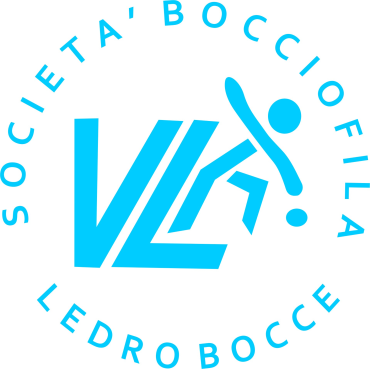 LEDRO BOCCELa Bocciofila Ledro bocce organizza una gara regionale individualeCategorie A/B/CDomenica 9 Luglio ore 9.00
con sede Bocciodromo Pieve di LedroTrofeo Tetto Design S.A.S.PREMI1° classificato: trofeo, busta e cesto.2° classificato: coppa, busta e cesto.3° classificato: cesto e busta.4° classificato: cesto e busta.Dal 5° classificato all’8°: busta e confezione.REGOLAMENTO: Gara riservata ai cartellinati F.I.B. con divisa sociale- la quota d’iscrizione e comprensiva della quota organizzativa e il concorso partecipazione e conferme a quanto stabilito dalle tabelle Federali. Vige regolamento F.I.B. e relative disposizioni tecniche.ISCRIZIONI: presso F.I.B. Trento, tramite e-mail all’indirizzo trento@federbocce.it oppure contattando Saverio Segalla 337/392682 o all’e-mail  savy1453@gmail.com  entro le ore 20.00 di giovedì 06/07/2017Per la designazione campi telefonare a Segalla Saverio: 337/392682Direttore di gara Zuccol Luciano                                                                                                              Comitato organizzatore